Título que describe con precisión el objeto de estudio del trabajo completo presentadoNombre1 APELLIDO1, Nombre2 APELLIDO2, Nombre3 APELLIDO3Instituto Tal (Dirección, Ciudad), Facultad Regional XX, UTNE-mail de contacto: autor_contacto@frxx.utn.edu.arEste trabajo ha sido realizado bajo la dirección del Dr. Albert Einstein y la Dra. Marie Curie, en el marco del proyecto “Acá poner título del proyecto entre comillas”.ResumenIncluir un resumen de no más de 150 palabras, empleando Arial, tamaño 11, sin espacio entre párrafos. Asimismo, incluir hasta 4 palabras claves.Palabras Claves: Palabra clave 1; Palabra clave 2; Palabra clave 3; Palabra clave 41. Introducción y Objetivos1.1. Consideraciones GeneralesEl presente documento se debe utilizar a modo de plantilla, ya que posee el formato recomendado. Por favor, no modifique el formato del encabezado (incluyendo título, autores, afiliaciones, e-mail de contacto, resumen, palabras claves) de la primera página, los márgenes, el tamaño de letra en cada sección, ni el espaciado entre párrafos.En el encabezado de la primera página, debe completar los siguientes datos:Área (Citar el Programa de I+D en que se encuadra el trabajo)Categoría (Alumno / Graduado / Doctorando)Regional (Citar la Regional de origen del Joven Investigador).El trabajo debe tener una extensión de mínima de cuatro (4) páginas y una extensión máxima de ocho (8) páginas, tamaño A4.Solo jóvenes investigadores podrán ser autores de trabajos completos presentados en la JIT2014.1.2. Formato GeneralLos márgenes a emplear son: superior e inferior de 3 cm, derecho e izquierdo de 2,5 cm.Como regla general para el formato a lo largo de todo el trabajo completo, se deben respetar los siguientes lineamientos:Título: Arial, tamaño 14, justificado, en negrita.Autores: Arial, tamaño 12, justificado, en negrita.Afiliaciones y e-mail de contacto: Arial, tamaño 9, justificado, en cursiva.Resto del trabajo: Arial, tamaño 11, justificado, sin espacio entre párrafos.Para el formato específico de títulos de secciones y sub-secciones, tablas, figuras, ecuaciones, referencias, abreviaciones y símbolos, lea la Sección 2.En la primera línea de cada párrafo, se debe utilizar una sangría de primera línea de 1,25 cm. Por el contrario, no se debe utilizar sangría alguna para los títulos de secciones y sub-secciones.2. Metodología2.1. Títulos de Secciones y Sub-seccionesEl título de cada sección debe escribirse en negrita, con un renglón en blanco antes y después del mismo. Las secciones se numeran consecutivamente con un dígito único, empleando numeración arábiga, representando su número de orden.El título de cada sub-sección debe escribirse en cursiva, con un renglón en blanco antes y después del mismo. Las sub-secciones se numeran consecutivamente con dos dígitos, empleando numeración arábiga, representando la sección a la que pertenecen y su número de orden.2.2. FigurasLas figuras se numerarán en forma correlativa, utilizando numeración arábiga, en el orden en que se las menciona en el texto, y deben ser ubicadas tan próximas como sea posible a su primera mención en el texto. Deberán incluir un título en su parte inferior (debiendo evitarse que sea excesivamente largo), como se muestra en el ejemplo. No es necesario recuadrar las figuras en forma alguna.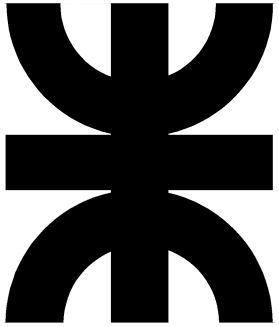 Figura 1. Título de la figura (centrado).Se debe dejar un espacio antes y uno después de cada figura.2.3. TablasLas tablas deben ser enumeradas, utilizando numeración arábiga, en el orden en que se las menciona en el texto, y deben ser ubicadas tan próximas como sea posible a su primera mención en el texto. El título de la tabla deberá incluirse en su parte superior, como se muestra en el ejemplo. Las tablas deben estar centradas respecto a la página, y su ancho no puede superar al del texto justificado.Se debe dejar un espacio antes y uno después de cada tabla.2.4. EcuacionesLas ecuaciones matemáticas se debe reportar utilizando el software Mathtype o el editor de ecuaciones de Word 2007/2010/2013. Las mismas se deben numerar consecutivamente a lo largo de todo el trabajo, usando el siguiente formato (ecuación a la izquierda, número a la derecha): 												(1) 												(2)2.5. ReferenciasEn el cuerpo del trabajo, coloque las referencias según los siguientes lineamientos:Referencia con un único autor: Apellido1 (2014).Referencia con dos autores: Apellido1 y Apellido2 (2013).Referencia con más de dos autores: Apellido1 et al. (2012).2.6. Abreviaciones y símbolosLas abreviaciones y símbolos deben ser definidos en el texto, la primera vez que los mismos son mencionados. Debe asegurar la consistencia de las abreviaciones y símbolos a lo largo de todo el trabajo.3. Resultados y Discusión3.1. Secciones Para una mejor comprensión del trabajo completo, el mismo debe contener al menos las siguientes secciones: Resumen y Palabras Claves.Introducción y Objetivos.Metodología.Resultados y Discusión.Conclusiones.Agradecimientos (si correspondiere).Bibliografía.Todas las secciones hasta la de Conclusiones incluida deben ser numeradas según se indicó anteriormente en la Sección 2.1. Por el contrario, las secciones de Agradecimientos y Bibliografía no deben ser numeradas.3.2. Lista de Verificación Antes de enviar el trabajo completo, asegúrese que el mismo cumple con los siguientes lineamientos generales:El resumen no supera las 150 palabras, y se proveen hasta 4 palabras claves.La extensión total del trabajo no supera las 8 páginas.Se siguen todas las sugerencias de formato de la presente plantilla.Todas las tablas y figuras tienen título.Todas las tablas, figuras y ecuaciones son nombradas en el texto.Todas las referencias de la sección Bibliografía son citadas en el texto, y viceversa.La gramática y ortografía del trabajo han sido chequeadas exhaustivamente.Si se utiliza material con copyright de fuentes externas, se provee prueba fehaciente de la obtención de los permisos necesarios a tal efecto.3.3. Dudas y consultas Si tuviere alguna duda o consulta sobre el formato del trabajo completo, por favor comuníquese con nosotros al mail: jit2014@frro.utn.edu.ar.4. ConclusionesEl trabajo completo debe ser enviado en formato Word 2007/2010/2013 (.doc/.docx) para facilitar el proceso de evaluación y posterior edición del mismo. No se aceptarán trabajos enviados en otros formatos.AgradecimientosPuede incluir agradecimientos a quien corresponda, en base a su aporte al trabajo final presentado o al financiamiento para la concreción de las tareas de investigación que le dieron origen, con una extensión máxima de cuatro (4) líneas.BibliografíaApellido1, N. (2014). Título del Artículo. Nombre de Revista, 5, 1-2.Apellido1, N., Apellido2, N., Apellido3, N. (2012). Título del Libro. Ciudad: Editorial.Apellido1, N., Apellido2, N. (2013). Capítulo del Libro. En: Título del Libro. Ciudad: Editorial.Apellido1, N. (2014). Título del Trabajo. Nombre del Congreso (págs. 1-2). Ciudad: Editorial.Apellido1, N., Apellido2, N. (2015). Web: http://www.dirección_de_interes.com.Tabla 1. Título de la tabla (centrado).Tabla 1. Título de la tabla (centrado).Tabla 1. Título de la tabla (centrado).Tabla 1. Título de la tabla (centrado).Tabla 1. Título de la tabla (centrado).Tabla 1. Título de la tabla (centrado).A (% w)B (% w)C (% w)D (% w)E (% w)1 (% w)XXXXX2 (% w)XXXXX3 (% w)XXXXX